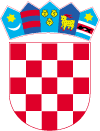 GradonačelnikKlasa: 601-02/21-01/1Urbroj:2186/016-01-21-1Lepoglava, 04.11.2021. godineTemeljem odredbe članka 48. stavka 1. točke 6. Zakona o lokalnoj i područnoj (regionalnoj) samoupravi („Narodne novine“ broj 33/01, 60/01, 129/05, 109/07, 125/08, 36/09, 150/11, 144/12, 19/13, 137/15, 123/17, 98/19 i 144/20), članka 34. stavak 3. Zakona o predškolskom odgoju i naobrazbi („Narodne novine“ broj 10/97, 107/07, 94/13 i 98/19), članka 38. stavak 1. Statuta Grada Lepoglave („Službeni vjesnik Varaždinske županije“ broj 64/20 i 18/21), gradonačelnik Grada Lepoglave, donosi RJEŠENJEo imenovanju članova u Upravno vijeće Dječjeg vrtića LEPOGLAVAI.Grad Lepoglava kao osnivač Dječjeg vrtića LEPOGLAVA imenuju članove Upravnog vijeća vrtića u sastavu:Marina Sambol, Antuna Mihanovića 10, 42250 LepoglavaIvan Loparić, Antuna Mihanovića 6, 42250 Lepoglava iNikolina Vrtar, Budim 44, 42250 LepoglavaII.Mandat članova upravnog vijeća traje 4 (četiri) godine.III.Od dana održavanja konstituirajuće sjednice Upravnog vijeća Dječjeg vrtića Lepoglava, imenovani članovi Upravnog vijeća imaju sva prava i dužnosti kao članovi Upravnog vijeća Dječjeg vrtića Lepoglava.IV.Ovo Rješenje stupa na snagu danom donošenja a objaviti će se u Službenom vjesniku Varaždinske županije.                               	    	    GRADONAČELNIKMarijan Škvarić, dipl.ing.